UP: 01 Dirección y Administración Institucional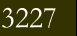 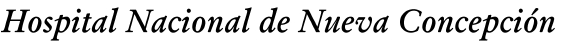 LT: 01 Dirección Superior y AdministraciónCódigo: 2017-3227-3-01-01-21-1Sueldo	SueldoNo. de	Mensual	Máximo conPartida	Detalle de Plazas	Plazas	Básico	Escalafón1	Director Médico Hospital Regional y Departamental .................................................................1                 1,211.43           5,122.982	Jefe División Administrativa (Hospital Regional y Departamental) ..........................................1                  7 74.86             3,276.783	Jefe de Unidad de Adquisiciones y Contrataciones .....................................................................1               655.43              2,771.724	Jefe Departamento Financiero Contable (Hospital Regional y Departamental) ......................1                   542.29              2,293.275	Jefe Departamento de Recursos Humanos (Hospital Regional y Departamental) ...................1                  542.29               2,293.276	Tesorero Institucional ...................................................................................................................1             417.72               1,766.487	Guardalmacén I (con fianza, Hospital) .......................................................................................1              412.00               1,742.298	Contador (Hospital) ......................................................................................................................1             399.43               1,689.149	Técnico de Mantenimiento II ........................................................................................................1              399.43               1,689.1410	Técnico en Mantenimiento I .........................................................................................................3              369.72               1,563.4911	Auxiliar de Almacén II .................................................................................................................1               310.29               1,312.1512	Obrero de Mantenimiento II ........................................................................................................1               305.15               1,290.4413	Digitador de Datos .......................................................................................................................1              298.29                1,261.4214	Secretaria I ...................................................................................................................................1              298.29              1,261.4215	Motorista II ...................................................................................................................................2              292.58              1,237.2616	Auxiliar de Almacén I ...................................................................................................................1                274.86              1,162.3317	Ordenanza ....................................................................................................................................2              269.15               1,138.2018	Auxiliar de Servicio ......................................................................................................................1               256.58                1,085.05UP: 02 Servicios Integrales en SaludLT: 01 Atención AmbulatoriaCódigo: 2017-3227-3-02-01-21-11	Médico Especialista I ....................................................................................................................1                  1,211.43           5,122.982	Colaborador Técnico Médico ........................................................................................................1                  969.15              4,098.403	Médico Residente I (Becario) .......................................................................................................4                  969.15              4,098.404	Odontólogo (8 horas diarias) ......................................................................................................1                 969.15              4,098.405	Médico Especialista I (6 horas diarias) ........................................................................................1                   908.58               3,842.276	Enfermera Jefe Departamento de Enfermería (Hospital Regional y Departamental) .............1                       669.15               2,829.737	Jefe de Laboratorio Clínico (Segundo Nivel) ..............................................................................1                   630.00               2,664.208	Profesional en Laboratorio Clínico (Segundo Nivel) ..................................................................2                    570.00               2,410.449	Enfermera de Unidad Móvil Rural ..............................................................................................1                  556.00               2,351.2510	Enfermera Hospitalaria ...............................................................................................................5                  502.29                2,124.1011	Jefe Sección de Estadística y Documentos Médicos (Hospital) ....................................................1                    465.72                1,969.4612	Jefe de Farmacia ..........................................................................................................................1                 465.72                1,969.4613	Auxiliar de Enfermería Hospitalaria ...........................................................................................8                    425.15                1,797.9014	Tecnólogo en Radiología .............................................................................................................1                 399.43               1,689.143293227 Hospital Nacional de Nueva ConcepciónSueldo	SueldoNo. de	Mensual	Máximo conPartida	Detalle de Plazas	Plazas	Básico	Escalafón15	Tecnólogo en Fisioterapia ............................................................................................................1                376.58        1,592.5016	Jefe de Consulta Externa (2 horas diarias) .................................................................................1                  302.86        1,280.7417	Secretaria I ...................................................................................................................................3              298.29         1,261.4218	Auxiliar de Farmacia ....................................................................................................................3                294.29        1,244.5119	Motorista II ...................................................................................................................................2              292.58         1,237.2620	Ordenanza ....................................................................................................................................2              269.15         1,138.2021	Auxiliar de Servicio ......................................................................................................................3               256.58          1,085.0522	Médico de Consulta General (2 horas diarias) ............................................................................5                242.29          1,024.60LT: 02 Atención HospitalariaCódigo: 2017-3227-3-02-02-21-123	Médico Residente I .......................................................................................................................3                969.15        4,098.4024	Médico Residente I (Becario) .......................................................................................................3                 969.15       4,098.4025	Médico Especialista I (6 horas diarias) ........................................................................................3                  908.58        3,842.2726	Enfermera Supervisora (Nivel Local) ..........................................................................................1                  627.43         2,653.3127	Médico Especialista II (4 horas diarias) .......................................................................................1                 605.72         2,561.5228	Enfermera Supervisora Hospitalaria ...........................................................................................4                 597.72          2,527.6829	Profesional en Laboratorio Clínico (Segundo Nivel) ..................................................................2                  570.00         2,410.4430	Enfermera Hospitalaria ...............................................................................................................7                502.29          2,124.1031	Auxiliar de Enfermería Hospitalaria ...........................................................................................1                  4425.15         1,797.9032	Profesional en Laboratorio Clínico ..............................................................................................1                 421.28           1,781.5433	Trabajador Social .........................................................................................................................1               417.72           1,766.4834	Enfermera Hospitalaria ...............................................................................................................2                416.00           1,759.2035	Jefe de Cocina ...............................................................................................................................1              412.00           1,742.2936	Tecnólogo en Anestesia ................................................................................................................4               399.43           1,689.1437	Tecnólogo en Radiología .............................................................................................................1               399.43          1,689.1438	Técnico en Arsenal y Central de Esterilización ............................................................................1                  399.43           1,689.1439	Tecnólogo en Anestesia ................................................................................................................1               366.97           1,551.8740	Supervisor de Lavandería (Hospital) ..........................................................................................1                  305.15          1,290.4441	Auxiliar de Estadística (Hospital) ................................................................................................1                  305.00          1,289.8042	Médico Especialista II (2 horas diarias) .......................................................................................1                  302.86          1,280.7443	Motorista II ...................................................................................................................................2               292.58          1,237.2644	Auxiliar Financiero .......................................................................................................................1                283.89          1,200.5245	Costurera (Hospital) .....................................................................................................................1               269.15          1,138.2046	Auxiliar de Servicio ......................................................................................................................5                256.58          1,085.0547	Cocinero ........................................................................................................................................3              256.58          1,085.0548	Lavandera y Planchadora (Hospital) ..........................................................................................2                  256.58           1,085.0549	Auxiliar Administrativo II .............................................................................................................2                246.87           1,043.9550	Médico de Consulta General (2 horas diarias) ............................................................................1                 242.29          1,024.6051	Auxiliar Administrativo I ..............................................................................................................1                 240.01          1,014.9652	Auxiliar de Recursos Humanos ....................................................................................................2                 240.01          1,014.9653	Motorista II ...................................................................................................................................1              240.01           1,014.9654	Secretaria I ...................................................................................................................................2              240.01           1,014.9655	Auxiliar de Estadística (Hospital) ................................................................................................2                 237.72           1,005.2956	Auxiliar de Farmacia ....................................................................................................................1                237.72           1,005.2957	Secretaria ......................................................................................................................................1              210.00            888.0658	Auxiliar de Laboratorio  ...............................................................................................................1               208.00            879.6059	Auxiliar de Servicio ......................................................................................................................4              171.43             724.96330